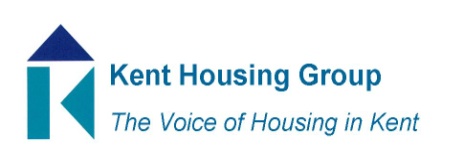 Kent Housing Options Group21 June 2018The meeting will start promptly at 10 am, so please ensure that you arrive in good timeRoom 6D, Maidstone House, Maidstone Agenda1.	10.00 am	Introductions & Apologies2.	10.05 am	Action Log from Meeting 15 March 2018*3.         10.15 am	Homeless Prevention Tool - Phil Agulnik, ‘Entitled to’                                                        4.	10.45 am	Out of London Placements Data Hub – Tom Knight, Affinity Works 5.	11.15 am	Terms of Reference*6.	11.30 am	Tonbridge and Malling Ombudsman Case – Update – Jane Smither7.	11.45 am	Q & A with Specialist Advisor MCHLG re the HRA 2017 – Richard Williams8.	12 noon	Protocols – Standing Item9.	12.15 pm	 Recent Case Law – Standing Item10.	12.30 pm	National Policy – Standing Item11.       12.45 pm	Training Opportunities, including local training - Standing Item 12.       1.00 pm	AOB	MEETING TO CLOSE AT 1.15 pm	 Next Meeting:  13 September 2018 (LA only meeting)2018 Meetings: 1 November 2018 (Full meeting), 13 December 2018 (LA only meeting) all meetings to start promptly at 10 am and all to be held at MBC Offices  *Papers attached